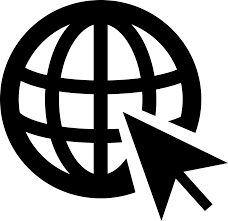 A pre-sentence report gives the court more information about you so it can decide what sentence would be most appropriate. The court may ask for a pre-sentence report after you have said you are guilty or the court finds you guilty of an offence. The court must order the report if they are thinking about giving you:an intensive supervision ordera conditional release ordera detention order.A Youth Justice officer will write the report. It will give the court:more detailed information about what has happened that may have caused you to commit offencesinformation about what programs and services are available to help you to stop committing offences. What is involved A Youth Justice officer will talk to you and your parents/carers about the offence. You will usually have at least two interviews with the Youth Justice officer.They may need to talk to you a number of times to make sure they get all the information they need. This will help them to understand:why you broke the lawhow you feel about the offencehow you feel about the victim.The Youth Justice officer will tell you about the options the court has when sentencing you.Youth Justice officers may also need to speak to other people to help understand why you offended. The Youth Justice officer will talk to you and your parents/carers about this before they speak to other people. What you will be askedThe Youth Justice officer will talk to you and your parents/carers about:you and your familyschool workthe offence you committed the victim of your offenceany consequences that have happened because you broke the law (e.g. if you were punished or have made positive changes)options the magistrate or judge has when they sentence you and if you would agree to do what the court saysany other information the court has asked for. Answering the questionsAny information you give the Youth Justice officer is your choice. It may be included in the report. You may not want to give information or you may refuse to give information. This will be noted in the report. The Youth Justice officer will ask other people for relevant information. Where the report goesThe Youth Justice officer will talk with you and your parents/carers about the report and what has been included. After this, the Youth Justice officer will give the original pre-sentence report to the court. The court will give copies to:your lawyerthe prosecution. You might be concerned about other people in court listening to what is in the report. You should speak to your lawyer about this before you are sentenced.You can ask for a copy of the pre-sentence report after you have been sentenced.Before you get a copy, the Youth Justice officer must decide if there is any information in the report about another person that might be confidential. The court can also decide that you won’t get a copy.  